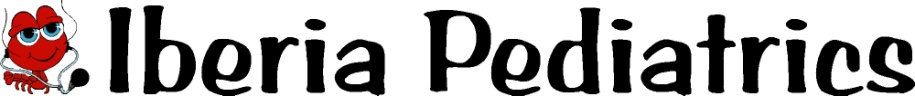 Lynzie E. Boudreaux, M.D.    Maurice B. Faugot, M.D.	Allison Z. Rader, M.D.295 INDEST STREET	NEW IBERIA, LA 70563PHONE: (337) 365-0268	or (337) 365-5437       FAX: (337) 369-6922AUTHORIZATION FOR RELEASE OF MEDICAL RECORDS_________________________________________________             ____________________________PRINT NAME OF PARENT/LEGAL GUARDIAN		          Relationship to Patient(s)		_________________________________________________SIGNATURE OF PARENT/LEGAL GUARDIANPlease list child(ren) to whom this form applies: Patient Name: ___________________________________________ DOB: ___________________________Patient Name: ___________________________________________ DOB: ___________________________Patient Name: ___________________________________________ DOB: ___________________________**(OFFICE USE ONLY)**By signing this authorization, I authorize _____________________________________ to use and/or disclose certain                                                                                        Doctor/Practiceprotected health information (PHI) about the patient(s) listed below to _______________________________________                                                                                                                                         Doctor/PracticeThis authorization permits them to use and/ or disclose the following individually identifiable health information  (specifically describe the information to used and disclosed, such as date(s) of services, type of services, level of detail to be released, origin of information, etc.)      □       ENTIRE CHART□    IMMUNIZATIONS            □    OTHER: _____________________________________________The information will be used or disclosed for the following purpose:             □   Continue Care and Treatment            □   OTHER: ______________________________________________This authorization will expire one year from this date: ___________________________________I do not have to sign this authorization in order to receive medical treatment from IBERIA PEDICATRICS. In fact, I have the right to refuse to sign this authorization. When my information is used or disclosed pursuant to this authorization, it may be subject to re-disclosure by the recipient and may no longer be protected by the federal HIPAA Privacy Rule. I have the right to revoke this authorization in writing except to the extent that the practice has acted in reliance upon this authorization. My written revocation must be submitted to the Privacy Office at their office.